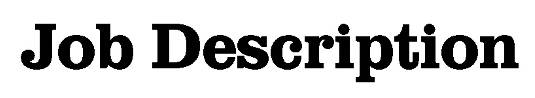 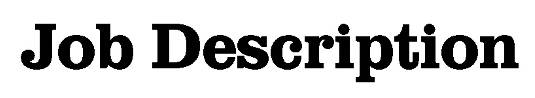 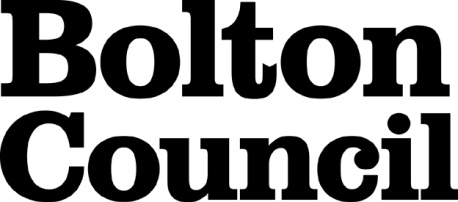 Main Duties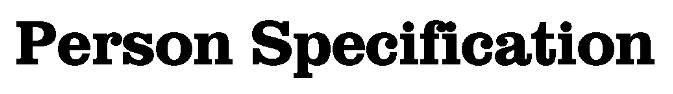 These core competencies are considered essential for all roles within Bolton Council. Please be prepared to be assessed on any of these during the interview process and, for the successful applicant, throughout the probationary periodDeveloping Self & OthersPromote a learning environment to embed a learning culture.  Support others to develop their skills and knowledge to fulfil their potential. Actively pursue your own development. Support and promote the principles of Investors in People. Civil ContingenciesBolton Council has a statutory duty under the Civil Contingencies Act to respond in the event of an emergency. If Bolton Council’s Emergency Management Plan is activated, you may be required to assist in maintaining key Council services and supporting the community.  This could require working outside of routine working hours and working from places other than your normal place of work.Equality & DiversityUphold the principles of fairness and the Equality Act in all undertakings as a Bolton Council employee, including providing a fair, accessible service irrespective of customer’s race, religion, gender, sexuality, disability or age.Customer CareThe ability to fully understand, assess and resolve the needs of all customers including those who present with complex situations, in a manner that respects dignity and expresses a caring & professional image.Health & SafetyTake responsibility for the health and safety of yourself and others who may be affected by your acts or omissions, and comply with all health and safety legislation, policy and safe working practice, including participating in training activities necessary to your post.Data Protection and ConfidentialityEnsure that any personal data or confidential data you hold is kept securely and is not disclosed, whether electronically, verbally or in writing, to any unauthorised third party. Follow Council policies and procedures on dealing with personal information and information assets, including The Code of Conduct, Data Protection, Acceptable Use and Information Security policies. Personal or confidential data should only be accessed or used for council purposes.Fluency DutyShould you be required, as a regular and intrinsic part of your role, to speak to members of the public in English, you must be able to converse at ease with customers and provide advice in accurate spoken English, as required by The Immigration Act 2016.Working HoursThe nature and demands of the role are not always predictable and there will be an expectation that work will be required outside of normal hours from time to time.SafeguardingThis Council is committed to safeguarding and promoting the welfare of children, young people and vulnerable adults and expects all staff and volunteers to share this commitment.  Should the role involve working with the above groups, you will be subject to an Enhanced Disclosure and Barred List check by the Disclosure & Barring Service.DepartmentPeople ServicesJob TitleHead of Service (Adults) South, Safeguarding & DoLSGradeGrade MPrimary Purpose of JobTo assist the Director of Operations – Social Care and Health to do everything possible to ensure the Department fulfils its primary purpose both effectively and efficiently; within this to manage and improve adult social work servicesReporting ToDirector of Operations – Social Care and HealthStaffing ResponsibilitiesResponsibilities for an additional team/service as identified by Director of Operations within the Adult Services Portfolio1To be responsible for establishing strategies to guide the work of the service.To be responsible for establishing strategies to guide the work of the service.2To review external and internal operating environments.To review external and internal operating environments.3To manage change in service activities.To manage change in service activities.4To be responsible for the management, assessment and planning of needs led services in accordance with legislation, national and local policies and best practice including the protection and Safeguarding of children and Adults.To be responsible for the management, assessment and planning of needs led services in accordance with legislation, national and local policies and best practice including the protection and Safeguarding of children and Adults.5To manage, evaluate and improve team’s performance.To manage, evaluate and improve team’s performance.6To manage and sustain health relationships and the integrated health functions for neighbourhoods. Promote and maintain joint working with primary care and health colleagues to ensure the delivery of an integrated partnership approachTo manage and sustain health relationships and the integrated health functions for neighbourhoods. Promote and maintain joint working with primary care and health colleagues to ensure the delivery of an integrated partnership approach7To ensure the specialist, primary and secondary care health needs of people with needs continue to be (are) integral to future service design”To ensure the specialist, primary and secondary care health needs of people with needs continue to be (are) integral to future service design”8To secure financial resources for the department’s plans and determine the effective use of resources.To secure financial resources for the department’s plans and determine the effective use of resources.9To establish information management and communications systems.To establish information management and communications systems.10To manage, organise, support and maintain the use of information technology systems and software.To manage, organise, support and maintain the use of information technology systems and software.11To use information to take critical decisions.To use information to take critical decisions.12To manage develop and enhance the performance of teams and individuals, and have the ability to delegate work to others.To manage develop and enhance the performance of teams and individuals, and have the ability to delegate work to others.13To manage the development of management teams.To manage the development of management teams.14To promote the importance and benefits of quality and manage continuous quality improvement by implementing and monitoring quality assurance systems.To promote the importance and benefits of quality and manage continuous quality improvement by implementing and monitoring quality assurance systems.15To select personnel for activities using appropriate recruitment and selection processes/techniques. To be responsible for and have knowledge of disciplinary and grievance procedures.To select personnel for activities using appropriate recruitment and selection processes/techniques. To be responsible for and have knowledge of disciplinary and grievance procedures.16To enhance productive working relationships.To enhance productive working relationships.17To plan prepare and manage the running of projects.To plan prepare and manage the running of projects.18To continuously develop own knowledge and skills and optimise own resources to meet objectives.To continuously develop own knowledge and skills and optimise own resources to meet objectives.19To chair and participate in meetings as appropriate.To chair and participate in meetings as appropriate.Date Job Description prepared/updated:Date Job Description prepared/updated:July 2020Job Description prepared by:Job Description prepared by:R TannerDepartmentDepartmentPeople ServicesPeople ServicesJob TitleJob TitleHead of Service – Adult Social CareHead of Service – Adult Social CareStage OneStage OneDisabled candidates are guaranteed an interview if they meet the essential criteriaDisabled candidates are guaranteed an interview if they meet the essential criteriaThe Minimum Essential Requirements for the above Post are as Follows:The Minimum Essential Requirements for the above Post are as Follows:The Minimum Essential Requirements for the above Post are as Follows:Method of Assessment1.Skills and KnowledgeSkills and KnowledgeSkills and KnowledgeService DeliveryService DeliveryService Delivery1.A clear demonstrable understanding of the legislation and statutory framework affecting social care, including but not limited to: The Care Act 2014, The Mental Capacity Act (2005) and Deprivation of Liberty Safeguards, The Mental Health Act 2007, The Human Rights Act 1998  A clear demonstrable understanding of the legislation and statutory framework affecting social care, including but not limited to: The Care Act 2014, The Mental Capacity Act (2005) and Deprivation of Liberty Safeguards, The Mental Health Act 2007, The Human Rights Act 1998  Application Form/ Interview2.A detailed understanding of Government initiatives, Social Care and Health Policy and legislation A detailed understanding of Government initiatives, Social Care and Health Policy and legislation Application Form/ Interview3.Ability to ensure effective and co-ordinated service delivery in line with legislation, polices and best practice.Ability to ensure effective and co-ordinated service delivery in line with legislation, polices and best practice.Application Form/ Interview4.Evidence of systematic involvement and consultation with service users and/or carers in pursuit of meeting need and service development.Evidence of systematic involvement and consultation with service users and/or carers in pursuit of meeting need and service development.Application Form/ Interview 5.Ability to ensure necessary resources are available and allocated accordingly to ensure equitable service deliveryAbility to ensure necessary resources are available and allocated accordingly to ensure equitable service deliveryApplication Form/ Interview Management and LeadershipManagement and LeadershipManagement and Leadership6.Ability to lead by example, inspiring confidence and trust, tackling performance issues if they arise and creating an atmosphere of ‘can do’ and positive thinking.Ability to lead by example, inspiring confidence and trust, tackling performance issues if they arise and creating an atmosphere of ‘can do’ and positive thinking.Interview/Assessment Centre7.Ability to set and prioritise realistic goals and objectives ensuring a professional service is delivered whilst striving to ensure the development and sustained improvement of the service. Ability to set and prioritise realistic goals and objectives ensuring a professional service is delivered whilst striving to ensure the development and sustained improvement of the service. Application / Interview/Assessment Centre8.Ability to work in and lead a range of different teams, including multi-agency, to achieve desired outcome of needs led service. Ability to work in and lead a range of different teams, including multi-agency, to achieve desired outcome of needs led service. Application/Assessment Centre 9.Ability to use a variety of management tools and techniques to analyse and address problems. Transfers learning and evidence-based practice to own area as appropriate. Encourages and promotes networking.Ability to use a variety of management tools and techniques to analyse and address problems. Transfers learning and evidence-based practice to own area as appropriate. Encourages and promotes networking.Interview/Assessment centre10To be responsible for managing the allocated budget, reviewing the generation and allocation of financial resources, and evaluating proposals for expenditure. To be responsible for managing the allocated budget, reviewing the generation and allocation of financial resources, and evaluating proposals for expenditure. Application Form/ Interview 11Ability to plan, prepare and manage projects, using appropriate project management tools. Leading, developing and monitoring activities, resources and plans, maintaining communication with project stakeholders, and providing solutions to project problems.Ability to plan, prepare and manage projects, using appropriate project management tools. Leading, developing and monitoring activities, resources and plans, maintaining communication with project stakeholders, and providing solutions to project problems.Interview/Assessment centre12To have experience in obtaining and analysing the information needed for decision making and the ability to advise and inform others in taking critical decisions. To have experience in obtaining and analysing the information needed for decision making and the ability to advise and inform others in taking critical decisions. Interview 13Ability to identify information and communication requirements, select, implement and monitor information management and communication systems.Ability to identify information and communication requirements, select, implement and monitor information management and communication systems.Interview PerformancePerformancePerformance14Ability to work within a performance management framework, understanding the relationship between performance and practice and seeking to achieve continuous improvement across service area.Ability to work within a performance management framework, understanding the relationship between performance and practice and seeking to achieve continuous improvement across service area.Interview/Assessment Centre 15The ability to manage, organise, support and maintain the use of information technology systems and software.The ability to manage, organise, support and maintain the use of information technology systems and software.Interview16To be responsible for the delivery of high quality services by developing and implementing quality assurance systems, to monitor maintain and evaluate the division’s performance, services and processes.To be responsible for the delivery of high quality services by developing and implementing quality assurance systems, to monitor maintain and evaluate the division’s performance, services and processes.Interview PartnershipPartnershipPartnership17Deliver results, through collaboration, partnerships and work with groups in accordance with the organisation’s aims. Deliver results, through collaboration, partnerships and work with groups in accordance with the organisation’s aims. Application / Interview/Assessment Centre 18Ability to use knowledge and understanding of the political context, processes and sensitivities to influence own approach to deliver outcomes, in particular developing a relationship with elected members.Ability to use knowledge and understanding of the political context, processes and sensitivities to influence own approach to deliver outcomes, in particular developing a relationship with elected members.Application / Interview 19Able to build relationships with others both within and outside the organisation in order to develop services for and with customers.Able to build relationships with others both within and outside the organisation in order to develop services for and with customers.Interview 20.Competencies – Please note the council’s corporate competencies, which are considered to be essential for all roles, are in the attached CORE COMPETENCIES documentCompetencies – Please note the council’s corporate competencies, which are considered to be essential for all roles, are in the attached CORE COMPETENCIES documentInterview2.	Experience/Qualifications/Training etc2.	Experience/Qualifications/Training etc2.	Experience/Qualifications/Training etc1.Management experience in a health or social care setting.  Application Form/Interview2.Experience of performance indicator targets and requirements Application Form/Interview3.A relevant managerial qualification or commitment to gaining a managerial qualification within 2 years or evidence of systematic training in management.Application Form/Interview4.Understanding of partner agencies’ functions and responsibilities.Application Form/Interview3.	Work Related Circumstances3.	Work Related Circumstances3.	Work Related Circumstances1.This post has been designated an essential car user post. Applicants must hold a full, current and valid driving licence and a vehicle with a current valid MOT certificate. There must also be adequate vehicle insurance cover to comply with the council’s requirements, in line with the Travel Costs Reimbursement PolicyInterview2.This post is subject to an enhanced disclosure from the Disclosure & Barring ServiceApplication FormInterviewSTAGE TWOSTAGE TWOWill only be used in the event of a large number of applicants meeting the minimum essential requirementsWill only be used in the event of a large number of applicants meeting the minimum essential requirementsAdditional RequirementsAdditional RequirementsAdditional RequirementsMethod of Assessment1.	Experience/Qualifications/Training etc1.	Experience/Qualifications/Training etc1.	Experience/Qualifications/Training etc1.	Experience/Qualifications/Training etc1.Qualified Social Work registered with HCPCQualified Social Work registered with HCPCApplication / Interview2.Management experience in a health or social care setting, with specific experience of working within Adult ServicesManagement experience in a health or social care setting, with specific experience of working within Adult ServicesApplication / Interview3.Experience of managing change successfully Experience of managing change successfully Application InterviewDate Person Specification prepared/updated:July 2020Person Specification prepared by:R Tanner